П О С Т А Н О В Л Е Н И Ег. Весьегонск17.03.2023                                                                                                                           № 69О закреплении должностного лица, ответственного за реализацию организационных и практических мероприятий по предупреждению и тушению ландшафтных (природных) пожаров В целях исполнения поручения Губернатора Тверской области от 07.03.2023 года № 8-ЗП, а также в целях обеспечения пожарной безопасности, предотвращения негативных последствий и снижения материального ущерба, наносимого ландшафтными (природными) пожарами в пожароопасный период в 2023 году, п о с т а н о в л я е т:1. Назначить ответственным за реализацию организационных и практических мероприятий по предупреждению и тушению ландшафтных (природных) пожаров на территории Весьегонского муниципального округа Тверской области заместителя Главы Администрации Весьегонского муниципального округа по экономическим вопросам Тихонова А.А.2.Настоящее постановление подлежит официальному обнародованию на информационных стендах Весьегонского муниципального округа и размещению на официальном сайте Администрации Весьегонского муниципального  округа в сети  «ИНТЕРНЕТ».3. Настоящее постановление вступает в силу после его официального обнародования.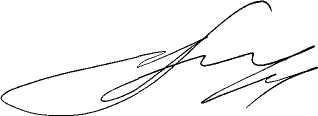 Глава Весьегонского муниципального округа                                                                                         А.В.ПашуковАДМИНИСТРАЦИЯ  ВЕСЬЕГОНСКОГО  МУНИЦИПАЛЬНОГО ОКРУГАТВЕРСКОЙ  ОБЛАСТИ